Informacja o zgłoszeniubudowy,o której mowa w art. 29 ust. 1 pkt 1-3 przebudowy, o której mowa w art. 29 ust. 3 pkt 1 lit. a instalowania, o którym mowa w art. 29 ust. 3 pkt 3 lit. d  Garwolin dnia 10.01.2023 r.B.6743.1440.2022.RBI n f o r m a c  j ao braku wniesienia sprzeciwu wobec zgłoszeniaZgodnie z art. 30a pkt 3 ustawy z dnia 7 lipca 1994 roku – Prawa budowlane (tekst jednolity: Dz.U. z 2021 roku, poz. 2351) informuję, że WOBEC ZGŁOSZENIA z dnia 08 grudnia 2022 roku złożonego przez Polską Spółkę Gazownictwa Sp. z o.o., w imieniu której działa pełnomocnik Pan Piotr Płachta, DOTYCZĄCEGO ZAMIARU PRZYSTĄPIENIA DO BUDOWY GAZOCIĄGU DO 0,5 MPa NA DZIAŁKACH O NR EWID. 27, 26/1, 26/2, 70/2 W OBRĘBIE EWID. 140306_2.0024. ZYGMUNTY, GMINA ŁASKARZEW, TUTEJSZY URZĄD NIE WNIÓSŁ SPRZECIWU./-/ Starosta Powiatu Garwolińskiego 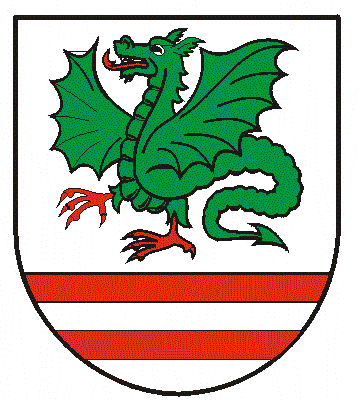 